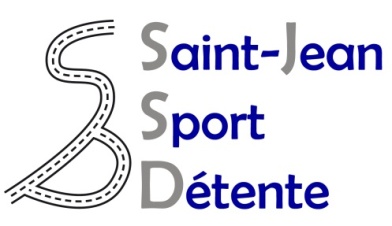 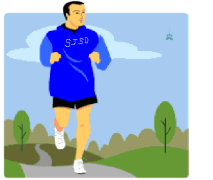 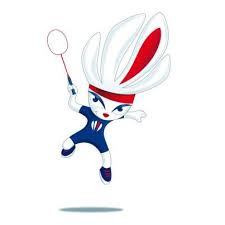 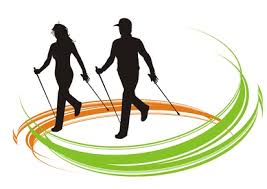 FICHE D’INSCRITION - SAISON 2020/2021 -Nom :…………………………………….……………………………………………… Prénom :…………………………………………………………………………………Date et lieu de naissance: ………………………………………………………………. Adresse : ………………………………………………………………………………...…………………………………………………………………………………………...Téléphone :…………………….….………..…./……………………….………………Email :……………………………….…….@……………………….…………………□ cotisation famille : 30.00 euros □ inscription footing : cotisation famille□ inscription badminton : cotisation famille + 25.00 euros 	□ 19h-20h30□ 20h30-22h□ inscription marche nordique : cotisation famille + 70.00 euros 	□ mardi□ jeudiDocuments à fournir à l’inscription :□ certificat médical de moins d’un mois (avec la mention « pratique de la course à pied en compétition et/ou badminton et/ou marche nordique »)Prix à payer : ……………………… (chèque à l’ordre de « Saint-Jean Sport Détente »)            A …………….…….…….., le ……………..       signature :